О внесении изменений в состав административной комиссии Тутаевского муниципального районаВ соответствии с Законом Ярославской области от 06.12.2012 № 58-з «Об административных комиссиях в Ярославской области», в связи с кадровыми изменениями Администрация Тутаевского муниципального районаПОСТАНОВЛЯЕТ:1. Внести изменения в состав Административной комиссии Тутаевского муниципального района, утвержденный постановлением Администрации Тутаевского муниципального района от 21.02.2022 № 125-п «Об утверждении нового состава административной комиссии Тутаевского муниципального района», изложив его в редакции согласно приложению к настоящему постановлению.2. Признать утратившим силу постановление Администрации Тутаевского муниципального района от 09.01.2023 № 02-п «О внесении изменений в состав административной комиссии Тутаевского муниципального района».3. Настоящее постановление разместить на официальном сайте Администрации Тутаевского муниципального района.4. Контроль за исполнением настоящего постановления оставляю за собой.5. Настоящее постановление вступает в силу со дня его подписания.Глава Тутаевского муниципального района				   			О.В. Низова          Приложение к постановлению  Администрации Тутаевского  муниципального района          от 14.08.2023  № 606-пСостав административной комиссии Тутаевского муниципального района Филатова         - начальник административно-правового управления Елена               Администрации Тутаевского муниципального района,Анатольевна    председатель комиссии;Ходорова         - консультант юридического отдела административно-Марина              правового управления Администрации ТутаевскогоВладимировна   муниципального района, заместитель председателя комиссии;Кравцова           - главный специалист юридического отделаАнастасия         административно-правового управления Администрации Викторовна       Тутаевского муниципального района, секретарь комиссии;Члены комиссии:Мастаков           - главный специалист отдела учета и аренды земель Вячеслав           управления муниципального имущества АдминистрацииНиколаевич       Тутаевского муниципального района; Чабина               - старший инспектор группы исполнения административногоИрина                законодательства МО МВД России «Тутаевский»;Викторовна Кузьмина           - инспектор группы исполнения административного Наталья              законодательства МО МВД России «Тутаевский»;Васильевна Лыкова              - консультант управления муниципального контроля Мария                 Администрации Тутаевского муниципального района;АндреевнаЦуканов             - заместитель начальника отдела административно-                         Максим                технического надзора № 1 Инспекции административно-Юрьевич              технического надзора Ярославской области.Управляющий делами Администрации ТМР		                                                     С.В. Балясникова	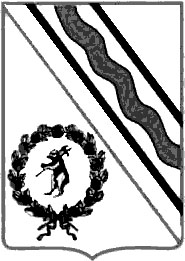 Администрация Тутаевского муниципального районаПОСТАНОВЛЕНИЕот 14.08.2023 № 606-пг. Тутаев